บริษัท โอเชี่ยนสไมล์ทัวร์ จำกัด : www.oceansmile.com23/121  ซ.นวมินทร์ 161  ถ.นวมินทร์  แขวงคลองกุ่ม  เขตบึงกุ่ม  กรุงเทพฯ  10230โทร. 02-969 3664, 02-949 5134-39  แฟกซ์ 02-944 0825, 02-969 3680• ใบอนุญาตนำเที่ยวเลขที่ 11/5028(VN-02) ฮานอย ซาปา นาขั้นบันไดสวยที่สุดซาปา หมู่บ้านตาวัน นั่งกระเช้าฟานสีปัน ล่องเรือนิงบิงห์ ล่องเรือฮาลองเบย์(พักโรงแรมซาปา 1 คืน, ลาวกาย 1 คืน, ฮานอย 1 คืนและฮาลองเบย์ 1 คืน)     โอเชี่ยนสไมล์ทัวร์ ขอเสนอโปรแกรมทัวร์เวียดนามนำเที่ยวเมืองธรรมชาติ สถานที่ตากอากาศของชาวฝรั่งเศส สมัยมาปกครองประเทศเวียดนาม ชมบรรยากาศของ เมืองซาปา ที่สวยงามด้วยนาขั้นบันไดและหมู่บ้านชนเผ่า ล่องเรือฮาลองบก มรดกโลกที่สวยงามด้วยธรรมชาติ และ ล่องเรืออ่าวฮาลองเบย์ กุ้ยหลินแห่งเวียดนามที่สวยงามด้วยวิวทิวทัศน์ของทะเลและเกาะต่างๆ ประทับใจกับทีมงานมัคคุเทศก์ที่ชำนาญงาน ที่พักระดับมาตรฐานและบริการอาหารเลิศรส• เที่ยวชม นาขั้นบันไดที่สวยงามที่สุด และชมหมู่บ้านชาวเขาที่หลากหลายชนเผ่าที่ หมู่บ้านตาวัน• นั่งกระเช้าขึ้นยอดเขาฟานสีปัน หลังคาโลกอินโดจีน• ชมการแสดงพื้นเมือง โชว์หุ่นกระบอกน้ำ• ล่องเรือนิงบิงห์ (ฮาลองบก) มรดกโลก• ล่องเรือชม อ่าวฮาลองเบย์ มรดกโลก• อิ่มอร่อยกับบุฟเฟ่ต์นานาชาติ SEN BUFFET• พักโรงแรม 5 ดาว เมืองลาวกาย• สอบถามรายละเอียดเพิ่มเติม...• สำนักงาน โทร.0-2969 3664, 0-2949 5134-39 - ID LINE : @oceansmiletour• คุณเล็ก โทร.089-457-9494, 088-832-1924• ID Line : lekocean - E-Mail : oceansmile1@gmail.com• คุณไผ่ โทร.084-758-7776, 086-702-1611• ID Line : 0847587776 - E-mail : dennapa_pai@hotmail.com• คุณแท็ก โทร.084-758-7773, 083-768-3318• ID Line : 0847587773 - E-mail : tax81oceansmile@gmail.com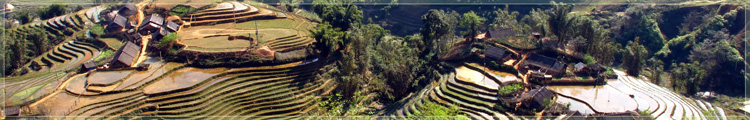 โปรแกรมการเดินทาง (5 วัน 4 คืน)วันแรก	สนามบินดอนเมือง-ลาวกาย-ซาปา-หมู่บ้านตาวัน-นาขั้นบันไดสวยที่สุด-ตลาดซาปา04.00น.	พร้อมกันที่ สนามบินดอนเมือง อาคารผู้โดยสารขาออกต่างประเทศ ชั้น 3 ประตู 6 สายการบินนกแอร์ โดยมีเจ้าหน้าที่อำนวยความสะดวกแก่ทุกท่าน06.20น.	ออกเดินทางสู่ กรุงฮานอย โดยสายการบิน นกแอร์ เที่ยวบิน DD320208.20 น	เดินทางถึง สนามบินนอยไบ กรุงฮานอย ผ่านพิธีการตรวจคนเข้าเมืองแล้ว นำท่านเดินทางสู่ จังหวัดลาวกาย โดยทางด่วนสายใหม่ ระยะทางกว่า 245 กิโลเมตร (ใช้เวลาเดินทางประมาณ 4 ชั่วโมง) ชมวิวทิวทัศน์ระหว่างเส้นทาง (บริการขนมปัง อาหารว่างบนรถ)เที่ยง	บริการอาหารกลางวันที่ภัตตาคารเมืองลาวกาย หลังอาหารนำท่านชม เมืองซาปา ที่ตั้งอยู่สูงกว่าระดับน้ำทะเลประมาณ 1,650 เมตร ซึ่งเป็นเมืองตากอากาศของฝรั่งเศสในสมัยที่ฝรั่งเศสมาปกครองเวียดนาม มีอากาศเย็นตลอดทั้งปีและบางปีก็มีหิมะตก มีชนกลุ่มน้อยอาศัยอยู่มากมายใช้ชีวิตแบบการเกษตร การทำนาบนภูเขาแบบขั้นบันได การแต่งกายด้วยชุดพื้นเมือง จากนั้นเปลี่ยนรถเป็นรถเล็กเพื่อเดินทางสู่ หมู่บ้านตาวัน Ta Van Village เป็นหมู่บ้านชาวเขาหลายเผ่ามาอยู่รวมกัน ซึ่งจะเห็นความหลากหลายของคนพื้นเมือง เห็นความแตกต่างของการแต่งกาย ซึ่งแต่ละเผ่าก็จะแตกต่างกันออกไปและยังมีภาษาพูดเฉพาะเผ่าอีกด้วย ก่อนจะถึงหมู่บ้านท่านจะได้ชมทัศนียภาพอันสวยงามของ นาขั้นบันได ที่สวยงามที่สุดของเมืองซาปา ซึ่งมีเทือกเขาฟานสีปันเป็นฉากหลัง มีวิวทิวทัศน์ที่สวยงามมากๆ จากนั้นนำท่านเดินทางเข้าที่พักค่ำ    	บริการอาหารเย็นที่ภัตตาคาร หลังอาหารนำท่านชม ตลาดเมืองซาปา (Love market) เป็นแหล่งรวมสินค้าท้องถิ่นและบรรดาเหล่าชาวเขาได้เดินทางมารวมตัวกันอยู่ที่นี่ด้วยเครื่องแต่งกายประจำเผ่าต่างๆ ชมการแต่งกายที่สวยงามพร้อมเลือกซื้อสินค้าของที่ระลึกของคนท้องถิ่น สมควรแก่เวลาพักผ่อนตามอัธยาศัย SUNNY MOUNTAIN ระดับ 3 ดาว+ หรือเทียบเท่า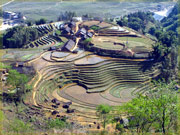 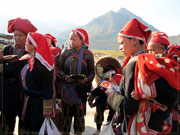 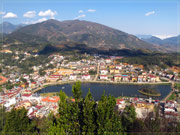 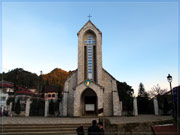 วันที่สอง	ซาปา – นั่งกระเช้าขึ้นเขาฟานสีปัน – น้ำตกน้ำตกซิลเวอร์ – ภูเขาฮามลอง เช้า		บริการอาหารเช้าที่โรงแรม หลังอาหาร นำท่านนั่งกระเช้าไฟฟ้า เดินทางสู่ ยอดเขาฟานสีปัน ยอดเขาที่สูงที่สุดในอินโดจีน ยอดเขาฟานสีปันเป็นยอดเขาที่สูงสุดในเวียดนามและในภูมิภาคอินโดจีน จนได้รับการกล่าวขานว่า “หลังคาแห่งอินโดจีน” บนความสูงจากระดับน้ำทะเลปานกลาง 3,143 เมตร และมีความหลากหลายทางชีวภาพ สภาพป่าก็ยังคงมีความสมบูรณ์และสวยงาม ให้ท่านได้ชมวิวทิวทัศน์บนยอดเขาสูงที่ จุดชมวิวฟานสีปัน จากนั้นนำท่านเดินทางไปชมน้ำตก Silver Water Fall (น้ำตกซิลเวอร์) ที่ขึ้นชื่อในเมืองซาปา มีความสูงประมาณ 100 เมตร ไหลเลาะลงมาจากหน้าผาหินจากยอดเขาเที่ยง		บริการอาหารกลางวันที่ภัตตาคาร หลังอาหารนำท่านเดินทางสู่ จุดชมวิว ชมทัศนียภาพของเมืองซาปารอบด้านรายล้อมไปด้วยเทือกเขาสูงและเทือกเขาเหล่านี้ก็ได้ทอดยาวมาจากมณฑลยูนนานในประเทศจีน และจะมียอดเขาที่สูงโดดเด่นที่สุดในบรรดายอดอื่นๆ คือฟานสีปัน (Fansipan) นำท่านชมทัศนียภาพบน ยอดเขาฮัมรอง ชมสวนไม้ดอกและสวนหินที่สวยงาม ชมทิวทัศน์เมืองซาปาในมุมมองแบบพาโนรามา เมืองซาปาล้อมรอบไปด้วยเทือกเขา จากนั้นนำท่านเดินทางสู่ เมืองลาวกายค่ำ    	บริการอาหารเย็นที่ภัตตาคาร นำท่านเข้าที่พักที่ลาวกาย Aristo International Hotel ระดับ 5 ดาว 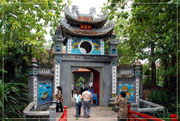 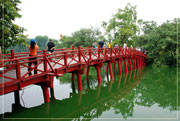 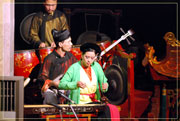 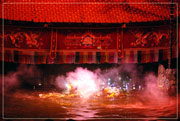 วันที่สาม	ฮานอย – ทะเลสาบคืนดาบ – วัดหง๊อกซิน - ถนน 36 สาย - โชว์หุ่นกระบอกน้ำเช้า	บริการอาหารเช้าที่โรงแรม หลังอาหารนำท่านเดินทางสู่ กรุงฮานอย (ใช้เวลาเดินทางประมาณ 5 ชั่วโมง) ให้ท่านได้เพลิดเพลินไปกับการชมบรรยากาศธรรมชาติทั้ง 2 ข้างทางและวิถีชีวิตของชาวเวียดนามเที่ยง	บริการอาหารกลางวัน พิเศษ !!! อาหารแบบบุฟเฟ่ต์นานาชาติ SEN BUFFET หลังอาหารนำท่านชมทะเลสาบคืนดาบ ทะเลสาบใจกลางเมืองฮานอย นำท่านข้าม สะพานแสงอาทิตย์ สีแดงสดใสสู่ วัดหง๊อกเซิน วัดโบราณของกรุงฮานอย ภายในวัดประกอบด้วย ศาลเจ้าโบราณ และ เต่าสต๊าฟ ขนาดใหญ่ ซึ่งมีความเชื่อว่าเต่าตัวนี้ คือเต่าศักดิ์สิทธิ์ ที่อาศัยอยู่ในทะเลสาบแห่งนี้มาเป็นเวลาช้านาน จากนั้นนำท่าน ช้อบปิ้งถนน 36 สาย  มีสินค้าราคาถูกให้ท่านได้เลือกสรรมากมาย กระเป๋า เสื้อผ้า รองเท้า ของที่ระลึกต่างๆ ฯลฯ จากนั้นนำท่านชม โชว์ระบำหุ่นกระบอกน้ำ แสดงถึงเรื่องราววิถีชีวิตและความเป็นอยู่ของชาวเวียดนามและคติคำสอนที่แฝงอยู่ในการแสดง ซึ่งเป็นเอกลักษณ์ของกรุงฮานอยค่ำ    	บริการอาหารเย็นที่ภัตตาคาร หลังอาหารนำท่านเข้าที่พัก DELIGHT HANOI HOTEL ระดับ 3 ดาวหรือเทียบเท่า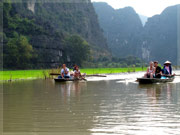 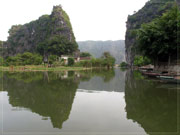 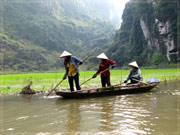 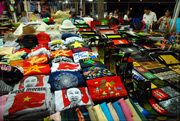 วันที่สี่	ฮานอย – นิงบิงห์ - ล่องเรือนิงบิงห์ (ฮาลองบก) - ฮาลองเบย์เช้า	บริการอาหารเช้าที่โรงแรม หลังอาหารนำท่านเดินทาง เมืองนิงบิงห์ (ระยะทาง 90 กม.) นำท่าน ล่องเรือฮาลองบก หรือ นิงบิงห์ ชมวิวทิวทัศน์บรรยากาศของท้องทุ่งซึ่งสองข้างทางโอบล้อมด้วยภูเขาหินปูน ที่รู้จักกันในนาม ฮาลองบก ได้รับการประกาศเป็นมรดกโลกโดยองค์การยูเนสโก ชมทิวทัศน์อันงดงามของทุ่งนาข้าว ลำน้ำที่ใสสะอาด บรรยากาศแบบโรแมนติก ล่องเรือลอดถ้ำ และชมวิถีชีวิตของชาวเวียดนามเมืองนิงบิงห์ ซึ่งสองข้างทางเป็นทุ่งนาข้าว ยามฤดูเก็บเกี่ยวก็จะมีชาวไร่ ชาวนา ให้เห็นอย่างเพลินตา สลับกับทัศนียภาพของภูเขาน้อยใหญ่สลับซับซ้อนเที่ยง	บริการอาหารกลางวันที่ภัตตาคาร หลังอาหารนำท่าน ช้อปปิ้งของฝากจากเมืองนิงบิงห์ อาทิ กระเป๋าเวียดนามแบบต่างๆ รูปวาด ผ้าปัก ผ้าทอ ไข่มุก งานไม้ (หากท่านจะซื้อของฝากแนะนำให้ซื้อที่เมืองนี้นะครับ ราคาจะถูกมาก) จากนั้นนำท่านเดินทางสู่ อ่าวฮาลอง ซึ่งได้รับสมญานามว่า “กุ้ยหลินเวียดนาม” ระหว่างทางชมสภาพความเป็นอยู่และวิถีชีวิตอาคารบ้านเรือนในปัจจุบันของชาวเวียดนามค่ำ    		บริการอาหารเย็นที่ภัตตาคาร หลังอาหารนำท่านช้อปปิ้ง Night Market เมืองฮาลอง ซึ่งเป็นแหล่งรวบรวมของฝากของที่ระลึกจากเมืองฮาลองมากมาย สมควรแก่เวลานำท่านเข้าที่พัก  CROWN HOTEL ระดับ 3 ดาว+ หรือเทียบเท่า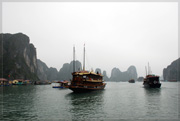 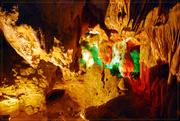 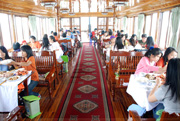 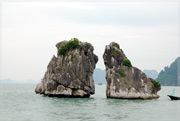 วันที่ห้า	ฮาลอง – ล่องเรืออ่าวฮาลองเบย์ – ถ้ำนางฟ้า – ฮานอย - สนามบินดอนเมืองเช้า	บริการอาหารเช้าที่โรงแรม หลังอาหารออกเดินทางสู่ ท่าเรืออ่าวฮาลอง เพื่อ ล่องเรือฮาลองเบย์  (เรือเหมาเฉพาะกรุ๊ป) ชมความงามตามธรรมชาติที่สรรค์สร้างด้วยความงดงามของอ่าวฮาลอง ประกอบด้วยหมู่เกาะน้อยใหญ่กว่า 1,900 เกาะได้รับการประกาศเป็นมรดกโลกโดยองค์การยูเนสโก ระหว่างการล่องเรือท่านจะได้ชมความงามของเกาะต่างๆมากมาย นำท่านชม ถ้ำสวรรค์ ชมหินงอกหินย้อยที่สวยงามตามธรรมชาติที่เสริมเติมแต่ง ชมแพชาวประมงซึ่งเป็นวิถีชีวิตของชาวฮาลองจะสร้างแพทำเป็นที่อยู่อาศัยและมีกะชังไว้สำหรับเลี้ยงสัตว์ทะเลเช่นกุ้งหอยปูปลา นำท่านชม เกาะไก่ชน เป็นสัญลักษณ์ของอ่าวฮาลองเที่ยง		บริการอาหารกลางวันบนเรือ SEAFOOD+เมนูพิเศษไวน์แดง ชมทัศนียภาพของอ่าวฮาลอง13.00 น.		ถึง ท่าเรือฮาลอง นำท่านเดินทางกลับสู่ สนามบินฮานอย (4 ชั่วโมง) แวะให้ท่านได้ช้อปปิ้งระหว่างทางสมควรเวลาเดินสู่ สนามบินนานาชาตินอยไบ20.50น.	ออกเดินทางกลับกรุงเทพฯ  โดยสายการบินนกแอร์ เที่ยวบินที่  DD320722.30 น.	เดินทางถึง สนามบินดอนเมือง โดยสวัสดิภาพอัตราค่าบริการและเงื่อนไขรายการท่องเที่ยว• ค่าบริการนี้รวม1.ค่าตั๋วเครื่องบินสายการบินนกแอร์ตามระบุในรายการ2.ค่าโรงแรมที่พักระดับมาตรฐาน 4 คืน3.ค่าอาหารทุกมื้อตามที่ระบุในรายการ 4.ค่ารถปรับอากาศนำเที่ยวตลอดรายการ5.ค่าเข้าชมสถานที่ท่องเที่ยวตามที่ระบุในรายการ6.ค่าภาษีสนามบินที่กรุงเทพฯและฮานอย7.มัคคุเทศก์เวียดนามพูดภาษาไทยและเจ้าหน้าที่ดูแลตลอดการเดินทาง 8.ค่าประกันอุบัติเหตุ (วงเงิน 1,000,000 บาท ตามเงื่อนไขบริษัทฯ)• ค่าบริการนี้ไม่รวม1.ค่าทิปไกด์เวียดนามและคนขับรถเวียดนาม วันละ 100.-บาท (5 วัน รวม 500.-บาท)2.ค่าทิปหัวหน้าทัวร์ไทย วันละ 50.-บาท (5 วัน รวม 250.-บาท)• การสำรองที่นั่ง• การจองครั้งแรกจ่ายเงินทั้งหมดหรือมัดจำท่านละ 5,000.-บาท ส่วนที่เหลือชำระก่อนเดินทาง 20 วัน• เอกสารเดินทาง• ใช้หนังสือเดินทางเพื่อใช้ในการแจ้งเข้า-ออกประเทศได้เลยครับ• หมายเลขบัญชี1.ธนาคารกรุงไทย สาขาเดอะพรอมานาด บัญชีออมทรัพย์ ชื่อ บริษัทโอเชี่ยนสไมล์ทัวร์ จำกัด เลขที่ 985 - 8 - 46860 - 12.ธนาคารยูโอบี สาขาอโศมนตรี บัญชีกระแสรายวันชื่อ บริษัทโอเชี่ยนสไมล์ทัวร์ จำกัด เลขที่ 903 - 363 - 047 - 23.ธนาคารทหารไทย สาขารามอินทรา กม.8 บัญชีกระแสรายวัน ชื่อ บริษัทโอเชี่ยนสไมล์ทัวร์ จำกัด เลขที่ 062 - 1 - 07414 - 54.ธนาคารกสิกรไทย สาขาแฟชั่นไอส์แลนด์ บัญชีออมทรัพย์ชื่อ นายพรชนก ศักดิ์ธานี เลขที่ 720 - 2 - 18666 - 8• การยกเลิกทัวร์1.กรณียกเลิกก่อนการเดินทาง 30 วัน หักค่าใช้จ่ายสำหรับกรุ๊ปที่ต้องการันตีมัดจำกับสายการบิน2.กรณียกเลิกการเดินทางก่อนวันเดินทาง 15-30 วัน คิดค่าใช้จ่ายท่านละ 5,000 บาท3.กรณียกเลิกการเดินทางก่อนวันเดินทาง 7-14 วัน คิดค่าใช้จ่าย 50 % ของยอดจำนวนเต็ม4.ในกรณียกเลิกการเดินทางก่อนวันเดินทาง 1-6 วัน บริษัทขอสงวนสิทธิ์ในการไม่คืนเงินให้แก่ท่าน5.ในระหว่างการเดินทางถ้าท่านไม่ได้ท่องเที่ยวพร้อมคณะหรือถอนตัวออกจากคณะ ถือว่าท่านสละสิทธิ์ท่านไม่สามารถเรียกร้องเงินหรือค่าบริการส่วนที่ขาดจากบริษัทฯได้• เงื่อนไขอื่นๆ• ราคาทัวร์นี้ไม่รวมภาษีมูลค่าเพิ่ม 7% และ ค่าบริการหัก ณ ที่จ่าย 3 %• บริษัทฯ รับเฉพาะผู้มีประสงค์เดินทางเพื่อการท่องเที่ยวเท่านั้น• หากท่านถูกเจ้าหน้าที่ตรวจคนเข้าเมืองของประเทศไทยหรือประเทศปลายทาง ปฎิเสธการเข้าหรือออกเมืองด้วยเหตุผลใดๆ ก็ตาม ทำให้ท่านไม่สามารถเดินทางต่อไปได้ ถือเป็นเหตุซึ่งอยู่นอกเหนือความรับผิดชอบของบริษัทฯ ทางบริษัทฯ ขอสงวนสิทธิ์ที่จะไม่คืนเงินค่าทัวร์บางส่วนหรือทั้งหมด• บริษัทฯ ขอสงวนสิทธิ์ในการรับผิดชอบต่อค่าใช้จ่าย ในกรณีที่เกิดเหตุสุดวิสัย เช่น การยกเลิกเที่ยวบิน การล่าช้าของสายการบิน ภัยธรรมชาติ การจลาจลและทรัพย์สินที่สูญหายระหว่างเดินทาง ที่เกิดขึ้นเหนืออำนาจความควบคุมของบริษัทฯ• ในระหว่างเดินทาง หากท่านไม่ใช้บริการใดๆ ไม่ว่าทั้งหมดหรือบางส่วน ถือว่าท่านสละสิทธิ์ ไม่สามารถเรียกร้องขอค่าบริการคืนได้• บริษัทฯ ขอสงวนสิทธิ์ในการเปลี่ยนแปลงรายการนำเที่ยวตามความเหมาะสมและสถานการณ์ต่างๆ ทั้งนี้ทางบริษัทฯ จะยึดถือและคำนึงถึงความปลอดภัย รวมถึงผลประโยชน์สูงสุดของลูกค้าเป็นสำคัญเวียดนาม ฮานอย ซาปา ฟานสีปัน นิงบิงห์ ฮาลองเบย์ 5วัน 4 คืนเวียดนาม ฮานอย ซาปา ฟานสีปัน นิงบิงห์ ฮาลองเบย์ 5วัน 4 คืนเวียดนาม ฮานอย ซาปา ฟานสีปัน นิงบิงห์ ฮาลองเบย์ 5วัน 4 คืนเวียดนาม ฮานอย ซาปา ฟานสีปัน นิงบิงห์ ฮาลองเบย์ 5วัน 4 คืนเวียดนาม ฮานอย ซาปา ฟานสีปัน นิงบิงห์ ฮาลองเบย์ 5วัน 4 คืนเวียดนาม ฮานอย ซาปา ฟานสีปัน นิงบิงห์ ฮาลองเบย์ 5วัน 4 คืนเวียดนาม ฮานอย ซาปา ฟานสีปัน นิงบิงห์ ฮาลองเบย์ 5วัน 4 คืนวันไปวันกลับจำนวนผู้ใหญ่เด็กมีเตียงเด็กไม่มีเตียงพักเดี่ยว31 พ.ค. 604 มิ.ย. 603214,90014,90013,9003,5007 มิ.ย. 6011 มิ.ย. 603214,90014,90013,9003,50021 มิ.ย. 6025 มิ.ย. 603214,90014,90013,9003,50028 มิ.ย. 602 ก.ค. 603214,90014,90013,9003,50012 ก.ค. 6016 ก.ค. 603214,90014,90013,9003,50026 ก.ค. 6030 ก.ค. 603214,90014,90013,9003,50016 ส.ค. 6020 ส.ค. 603214,90014,90013,9003,50023 ส.ค. 6027 ส.ค. 603214,90014,90013,9003,5006 ก.ย. 6010 ก.ย. 603214,90014,90013,9003,50013 ก.ย. 6017 ก.ย. 603214,90014,90013,9003,50020 ก.ย. 6024 ก.ย. 603214,90014,90013,9003,500